Independent Office for Police Conduct (IOPC) Youth Panel
application formWe are looking for applications from 16-25 year olds who currently live in England or Wales.Section 1: your detailsName:	 Date of birth: Home address: 	
Postcode: Email:		Landline:		Mobile: Current occupation (student at school, college, university, in work, unemployed): Name of your school/college/university/youth organisation/employer:Name of a professional person who would support your application and their organisation (This could be a teacher, youth worker, tutor, lecturer, manager.):If you are under 18 years old, please ask your parent/guardian/carer to provide the following details too. We will require written permission from them before we can confirm your place.Name of parent/guardian/carer:		Home address:Postcode:Email:		Landline:		Mobile:Section 2: more about youWhy do you want to join the IOPC Youth Panel?Why do you think you should be selected for the IOPC Youth Panel? 
For example, you might have specific skills, knowledge or life experiences that you’d like us to know about.Please tell us about yourself. Use up to 50 words to sum up your personality, interests or strengths. Section 3: your availabilityWe are aiming to hold the first Panel meeting on the afternoon of Saturday 22nd July in London (travel will be paid)Are you available to attend? 					Yes [   ]   No [   ]NB: Please don’t worry if you are not available to attend this date, we would still encourage you to apply anyway.Section 4: diversity monitoring informationLeaders Unlocked and the Independent Office for Police Conduct are committed to promoting equality and diversity. We ask you to complete this form so we can monitor and analyse information about the diversity of people who submit an application.  Any information you provide will be treated as strictly confidential. It will not be used by anyone directly involved in the selection process. We will transfer all the information provided into a database and then destroy all individual forms. No information will be published or used in any way that allows any individual to be identified. You are not obliged to answer the questions on this form. If you do not wish to answer a question, simply answer ‘Prefer not to say’. Your gender (please put a tick in the appropriate box)           Male                          Female                    Third gender/other                             Prefer not to sayYour sexual orientation (please put an X in the appropriate box)                          Bisexual                       Gay man                Gay woman/lesbian           Heterosexual               Other                     Prefer not to sayYour religion or belief (please put an X in the appropriate box)          None          	   Buddhist             Christian          Hindu                      Jewish                       Muslim                        Sikh                         Any other                Prefer not to sayYour ethnic origin (please put an X in the appropriate box)White          British                     English                   Welsh                 Scottish          Northern Irish                Gypsy or Irish Traveller                OtherMixed/multiple ethnic background            White and Black Caribbean              White and Black African                  White and Asian                                 Any other/ multiple ethnic backgroundAsian/Asian British            Bangladeshi                   Chinese                  Indian                  Pakistani            Any other Asian backgroundBlack/African/Caribbean/Black BritishAfrican                 Caribbean                     Other Black/African/ Caribbean backgroundOther ethnic group           Arab                      Any other ethnic group              Prefer not to say	Do you consider that you have a disability?            Yes                No                 Prefer not to saySection 5: when will I hear back?Please email your application form back by Friday 2 June to 
paris@leaders-unlocked.orgWe will conduct interviews with shortlisted candidates on the phone. All applicants will be informed of the final decision by the end of June at the latest.
If you have any other questions, please email paris@leaders-unlocked.org For more information about our youth panel or the IOPC, please visit our website.Section 6: How will you protect my privacy?Your privacy is really important to us. By filling in this application form, you are consenting to Leaders Unlocked using your personal information to keep in touch with you over the course of the project. If your application is not successful, or you decide to withdraw your application, we will delete your personal data from our files. If you want to withdraw your consent at any time you can contact the Data Protection officer at info@leaders-unlocked.org and if you would like to see our full Privacy Notice you can do so here http://leaders-unlocked.org/privacy-notice/ We look forward to receiving your application!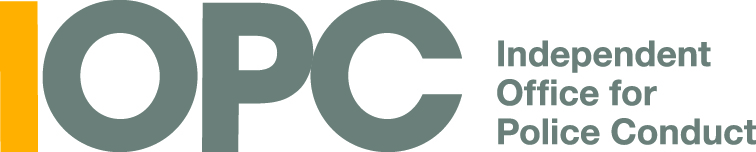 